ПОСТАНОВЛЕНИЕ № 84от 27.12.2021 года«О внесении изменений и дополнений в Постановление № 31 от 29.09.2020 года«Об утверждении Порядка разработки, реализации и оценки эффективностимуниципальных программ Местной администрации внутригородского муниципального образования Санкт-Петербурга поселок Комарово» В соответствии со статьей 179 Бюджетного кодекса Российской Федерации от 31.07.1998 №145-ФЗ, Федеральным законом от 06.10.2003 №131-ФЗ «Об общих принципах организации местного самоуправления в Российской Федерации», Законом Санкт-Петербурга от 23.09.2009 №420-79 «Об организации местного самоуправления в Санкт-Петербурге», Уставом внутригородского муниципального образования Санкт-Петербурга поселок Комарово, ПОСТАНОВЛЯЮ: Внести изменения в Порядок разработки, реализации и оценки эффективности муниципальных программ Местной администрации внутригородского муниципального образования Санкт-Петербурга поселок Комарово (далее - Порядок).Пункт 4 раздела VI Порядка изложить в следующей редакции:«4. Отчет о выполнении Программы  (согласно приложению № 2 к настоящему Порядку) за весь период ее реализации предоставляется ответственным исполнителем ежегодно, в срок до 25 марта года, следующего за отчетным.». Постановление вступает в силу с  момента опубликования. Контроль за исполнением настоящего Постановления оставляю за собой.Глава местной администрации	                                              		        Е.А.Торопов		ВНУТРИГОРОДСКОЕ МУНИЦИПАЛЬНОЕ ОБРАЗОВАНИЕ САНКТ-ПЕТЕРБУРГА
ПОСЕЛОК КОМАРОВОМЕСТНАЯАДМИНИСТРАЦИЯ197733, Санкт-Петербург, пос. Комарово, ул. Цветочная 22 (812) 433-72-83,@mokomarovo@yandex.ru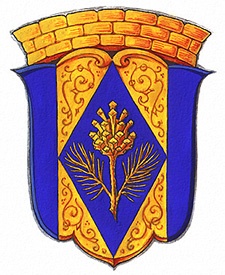 